Disability/Leave Benefits Form (DBF)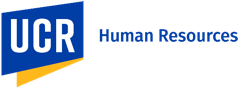 PART I: DEPARTMENT ONLYPART I: DEPARTMENT ONLYPART I: DEPARTMENT ONLYPART I: DEPARTMENT ONLYPART I: DEPARTMENT ONLYPART I: DEPARTMENT ONLYPART I: DEPARTMENT ONLYPART I: DEPARTMENT ONLYPART I: DEPARTMENT ONLYPART I: DEPARTMENT ONLYPART I: DEPARTMENT ONLYPART I: DEPARTMENT ONLYPART I: DEPARTMENT ONLYPART I: DEPARTMENT ONLYPART I: DEPARTMENT ONLYPART I: DEPARTMENT ONLYPART I: DEPARTMENT ONLYPART I: DEPARTMENT ONLYPART I: DEPARTMENT ONLYPART I: DEPARTMENT ONLYPART I: DEPARTMENT ONLYPART I: DEPARTMENT ONLYPART I: DEPARTMENT ONLYPART I: DEPARTMENT ONLYPART I: DEPARTMENT ONLYPART I: DEPARTMENT ONLYPART I: DEPARTMENT ONLYPART I: DEPARTMENT ONLYPART I: DEPARTMENT ONLYPART I: DEPARTMENT ONLYPART I: DEPARTMENT ONLYPART I: DEPARTMENT ONLYPART I: DEPARTMENT ONLYPART I: DEPARTMENT ONLYPART I: DEPARTMENT ONLYPART I: DEPARTMENT ONLYEmployee Name:Employee Name:Employee Name:Employee Name:Employee ID #:Employee ID #:Employee ID #:Employee ID #:Employee ID #:Employee ID #:Dept.:Dept.:Dept. Contact Phone #:Dept. Contact Phone #:Dept. Contact Phone #:Dept. Contact Phone #:Dept. Contact Phone #:Dept. Contact Phone #:Dept. Contact Phone #:Dept. Contact Phone #:Dept. Contact Phone #:PART II: DEPARTMENT ONLYPART II: DEPARTMENT ONLYPART II: DEPARTMENT ONLYPART II: DEPARTMENT ONLYPART II: DEPARTMENT ONLYPART II: DEPARTMENT ONLYPART II: DEPARTMENT ONLYPART II: DEPARTMENT ONLYPART II: DEPARTMENT ONLYPART II: DEPARTMENT ONLYPART II: DEPARTMENT ONLYPART II: DEPARTMENT ONLYPART II: DEPARTMENT ONLYPART II: DEPARTMENT ONLYPART II: DEPARTMENT ONLYPART II: DEPARTMENT ONLYPART II: DEPARTMENT ONLYPART II: DEPARTMENT ONLYPART II: DEPARTMENT ONLYPART II: DEPARTMENT ONLYPART II: DEPARTMENT ONLYPART II: DEPARTMENT ONLYPART II: DEPARTMENT ONLYPART II: DEPARTMENT ONLYPART II: DEPARTMENT ONLYPART II: DEPARTMENT ONLYPART II: DEPARTMENT ONLYPART II: DEPARTMENT ONLYPART II: DEPARTMENT ONLYPART II: DEPARTMENT ONLYPART II: DEPARTMENT ONLYPART II: DEPARTMENT ONLYPART II: DEPARTMENT ONLYPART II: DEPARTMENT ONLYPART II: DEPARTMENT ONLYPART II: DEPARTMENT ONLYLast Day Physically Worked:Last Day Physically Worked:Last Day Physically Worked:Last Day Physically Worked:Last Day Physically Worked:Last Day Physically Worked:Last Day Physically Worked:Last Day Physically Worked:# of Hours:# of Hours:# of Hours:# of Hours:Hire Date:Hire Date:Hire Date:Hire Date:Hire Date:Hire Date:Last Day of Paid Sick Leave:Last Day of Paid Sick Leave:Last Day of Paid Sick Leave:Last Day of Paid Sick Leave:Last Day of Paid Sick Leave:Last Day of Paid Sick Leave:Last Day of Paid Sick Leave:Last Day of Paid Sick Leave:Empl. Regular Work Schedule:Empl. Regular Work Schedule:Empl. Regular Work Schedule:Empl. Regular Work Schedule:Empl. Regular Work Schedule:Empl. Regular Work Schedule:Empl. Regular Work Schedule:Empl. Regular Work Schedule:Empl. Regular Work Schedule:Empl. Regular Work Schedule:Empl. Appt. %:Empl. Appt. %:Empl. Appt. %:Empl. Appt. %:Empl. Appt. %:Other Paid Leave Taken:Other Paid Leave Taken:Other Paid Leave Taken:Other Paid Leave Taken:Other Paid Leave Taken:Other Paid Leave Taken:Other Paid Leave Taken: Vacation  Vacation  Catastrophic  Catastrophic  Catastrophic  Catastrophic  Catastrophic  Catastrophic Possibility of Workers’ Compensation:Possibility of Workers’ Compensation:Possibility of Workers’ Compensation:Possibility of Workers’ Compensation:Possibility of Workers’ Compensation:Possibility of Workers’ Compensation:Possibility of Workers’ Compensation:Possibility of Workers’ Compensation:Possibility of Workers’ Compensation:Possibility of Workers’ Compensation:Possibility of Workers’ Compensation:Possibility of Workers’ Compensation:Possibility of Workers’ Compensation:  Holiday  Holiday  None  None  None  None  None  NoneLeave Dates:Leave Dates:Leave Dates:Leave Dates:Leave Dates:       thru         thru         thru         thru         thru         thru         thru         thru         thru         thru         thru         thru         thru         thru         thru         thru  Last Day on UC Pay Status:Last Day on UC Pay Status:Last Day on UC Pay Status:Last Day on UC Pay Status:Last Day on UC Pay Status:Last Day on UC Pay Status:Last Day on UC Pay Status:Last Day on UC Pay Status:FML Eligible:FML Eligible:FML Eligible:FML Eligible:FML Eligible:FML Eligible:FML Eligible:FML Eligible:FML Eligible:FML Eligible:FML Eligible:FML Eligible:FML Eligible:FML Eligible:TYPE OF ABSENCETYPE OF ABSENCETYPE OF ABSENCETYPE OF ABSENCETYPE OF ABSENCETYPE OF ABSENCETYPE OF ABSENCETYPE OF ABSENCETYPE OF ABSENCETYPE OF ABSENCETYPE OF ABSENCETYPE OF ABSENCETYPE OF ABSENCETYPE OF ABSENCETYPE OF ABSENCETYPE OF ABSENCETYPE OF ABSENCETYPE OF ABSENCETYPE OF ABSENCETYPE OF ABSENCETYPE OF ABSENCETYPE OF ABSENCETYPE OF ABSENCETYPE OF ABSENCETYPE OF ABSENCETYPE OF ABSENCETYPE OF ABSENCETYPE OF ABSENCETYPE OF ABSENCETYPE OF ABSENCETYPE OF ABSENCETYPE OF ABSENCETYPE OF ABSENCETYPE OF ABSENCETYPE OF ABSENCETYPE OF ABSENCEDisabilityDisabilityPregnancy (PDL)Pregnancy (PDL)Pregnancy (PDL)Pregnancy (PDL)Pregnancy (PDL)Pregnancy (PDL)Workers’ Comp. (P&S)Workers’ Comp. (P&S)Workers’ Comp. (P&S)Workers’ Comp. (P&S)Workers’ Comp. (P&S)Workers’ Comp. (P&S)Workers’ Comp. (P&S)PersonalPersonalPersonalPersonalPersonalPersonalPersonalPersonalFamily MemberFamily MemberFamily MemberFamily MemberFamily MemberFamily MemberFurloughFurloughBaby Bonding (CFRA)Baby Bonding (CFRA)Baby Bonding (CFRA)Baby Bonding (CFRA)Baby Bonding (CFRA)Baby Bonding (CFRA)Workers’ Comp. (HCF)Workers’ Comp. (HCF)Workers’ Comp. (HCF)Workers’ Comp. (HCF)Workers’ Comp. (HCF)Workers’ Comp. (HCF)Workers’ Comp. (HCF)Lecturer Bridge PeriodLecturer Bridge PeriodLecturer Bridge PeriodLecturer Bridge PeriodLecturer Bridge PeriodLecturer Bridge PeriodLecturer Bridge PeriodLecturer Bridge PeriodLecturer Bridge PeriodLecturer Bridge PeriodLecturer Bridge PeriodMilitaryMilitaryPART III: PAYROLL ONLYPART III: PAYROLL ONLYPART III: PAYROLL ONLYPART III: PAYROLL ONLYPART III: PAYROLL ONLYPART III: PAYROLL ONLYPART III: PAYROLL ONLYPART III: PAYROLL ONLYPART III: PAYROLL ONLYPART III: PAYROLL ONLYPART III: PAYROLL ONLYPART III: PAYROLL ONLYPART III: PAYROLL ONLYPART III: PAYROLL ONLYPART III: PAYROLL ONLYPART III: PAYROLL ONLYPART III: PAYROLL ONLYPART III: PAYROLL ONLYPART III: PAYROLL ONLYPART III: PAYROLL ONLYPART III: PAYROLL ONLYPART III: PAYROLL ONLYPART III: PAYROLL ONLYPART III: PAYROLL ONLYPART III: PAYROLL ONLYPART III: PAYROLL ONLYPART III: PAYROLL ONLYPART III: PAYROLL ONLYPART III: PAYROLL ONLYPART III: PAYROLL ONLYPART III: PAYROLL ONLYPART III: PAYROLL ONLYPART III: PAYROLL ONLYPART III: PAYROLL ONLYPART III: PAYROLL ONLYPART III: PAYROLL ONLYInsurance Direct PaymentInsurance Direct PaymentInsurance Direct PaymentInsurance Direct PaymentInsurance Direct PaymentInsurance Direct PaymentInsurance Direct PaymentInsurance Direct PaymentInsurance Direct PaymentInsurance Direct PaymentInsurance Direct PaymentInsurance Direct PaymentInsurance Direct PaymentInsurance Direct PaymentInsurance Direct PaymentInsurance Direct PaymentInsurance Direct PaymentInsurance Direct PaymentInsurance Direct PaymentInsurance Direct PaymentInsurance Direct PaymentInsurance Direct PaymentInsurance Direct PaymentInsurance Direct PaymentInsurance Direct PaymentInsurance Direct PaymentInsurance Direct PaymentInsurance Direct PaymentInsurance Direct PaymentInsurance Direct PaymentInsurance Direct PaymentInsurance Direct PaymentInsurance Direct PaymentInsurance Direct PaymentInsurance Direct PaymentInsurance Direct PaymentTypeTypeTypeTypeTypeTypePlanPlanPlanPlan1st – 12th weeks1st – 12th weeks1st – 12th weeks1st – 12th weeks1st – 12th weeks1st – 12th weeks13th – 25th weeks13th – 25th weeks13th – 25th weeks13th – 25th weeks13th – 25th weeks13th – 25th weeks13th – 25th weeks13th – 25th weeks13th – 25th weeks13th – 25th weeks26th week on26th week on26th week on26th week on26th week on26th week on26th week onCFRACFRACFRAHealthHealthHealthHealthHealthHealth$0.00$0.00$0.00$0.00$0.00$0.00$0.00$0.00$0.00$0.00$0.00$0.00$0.00$0.00$0.00$0.00$0.00$0.00$0.00$0.00$0.00$0.00$0.00$0.00$0.00$0.00DentalDentalDentalDentalDentalDental$0.00$0.00$0.00$0.00$0.00$0.00$0.00$0.00$0.00$0.00$0.00$0.00$0.00$0.00$0.00$0.00$0.00$0.00$0.00$0.00$0.00$0.00$0.00$0.00$0.00$0.00VisionVisionVisionVisionVisionVision$0.00$0.00$0.00$0.00$0.00$0.00$0.00$0.00$0.00$0.00$0.00$0.00$0.00$0.00$0.00$0.00$0.00$0.00$0.00$0.00$0.00$0.00$0.00$0.00$0.00$0.00LegalLegalLegalLegalLegalLegal$0.00$0.00$0.00$0.00$0.00$0.00$0.00$0.00$0.00$0.00$0.00$0.00$0.00$0.00$0.00$0.00$0.00$0.00$0.00$0.00$0.00$0.00$0.00$0.00$0.00$0.00Life Life Life Life Life Life $0.00$0.00$0.00$0.00$0.00$0.00$0.00$0.00$0.00$0.00$0.00$0.00$0.00$0.00$0.00$0.00$0.00$0.00$0.00$0.00$0.00$0.00$0.00$0.00$0.00$0.00Dep. LifeDep. LifeDep. LifeDep. LifeDep. LifeDep. Life$0.00$0.00$0.00$0.00$0.00$0.00$0.00$0.00$0.00$0.00$0.00$0.00$0.00$0.00$0.00$0.00$0.00$0.00$0.00$0.00$0.00$0.00$0.00$0.00$0.00$0.00AD&DAD&DAD&DAD&DAD&DAD&D$0.00$0.00$0.00$0.00$0.00$0.00$0.00$0.00$0.00$0.00$0.00$0.00$0.00$0.00$0.00$0.00$0.00$0.00$0.00$0.00$0.00$0.00$0.00$0.00$0.00$0.00Supplemental DisabilitySupplemental DisabilitySupplemental DisabilitySupplemental DisabilitySupplemental DisabilitySupplemental Disability$0.00$0.00$0.00$0.00$0.00$0.00$0.00$0.00$0.00$0.00$0.00$0.00$0.00$0.00$0.00$0.00$0.00$0.00$0.00$0.00$0.00$0.00$0.00$0.00$0.00$0.00TOTALTOTALTOTALTOTALTOTALTOTALTOTALTOTALTOTALTOTAL$0.00$0.00$0.00$0.00$0.00$0.00$0.00$0.00$0.00$0.00$0.00$0.00$0.00$0.00$0.00$0.00$0.00$0.00$0.00$0.00$0.00$0.00$0.00$0.00$0.00$0.00DUE DATESDUE DATESDUE DATESDUE DATESDUE DATESDUE DATESDUE DATESDUE DATESDUE DATESDUE DATESDUE DATESDUE DATESDUE DATESDUE DATESDUE DATESDUE DATESDUE DATESDUE DATESDUE DATESDUE DATESPlease Note: A payment of the total in each column is due on every date shown in the corresponding column.Please Note: A payment of the total in each column is due on every date shown in the corresponding column.Please Note: A payment of the total in each column is due on every date shown in the corresponding column.Please Note: A payment of the total in each column is due on every date shown in the corresponding column.Please Note: A payment of the total in each column is due on every date shown in the corresponding column.Please Note: A payment of the total in each column is due on every date shown in the corresponding column.Please Note: A payment of the total in each column is due on every date shown in the corresponding column.Please Note: A payment of the total in each column is due on every date shown in the corresponding column.Please Note: A payment of the total in each column is due on every date shown in the corresponding column.Please Note: A payment of the total in each column is due on every date shown in the corresponding column.Please Note: A payment of the total in each column is due on every date shown in the corresponding column.Please Note: A payment of the total in each column is due on every date shown in the corresponding column.Please Note: A payment of the total in each column is due on every date shown in the corresponding column.Please Note: A payment of the total in each column is due on every date shown in the corresponding column.Please Note: A payment of the total in each column is due on every date shown in the corresponding column.Please Note: A payment of the total in each column is due on every date shown in the corresponding column.Please Note: A payment of the total in each column is due on every date shown in the corresponding column.Please Note: A payment of the total in each column is due on every date shown in the corresponding column.Please Note: A payment of the total in each column is due on every date shown in the corresponding column.Please Note: A payment of the total in each column is due on every date shown in the corresponding column.Please Note: A payment of the total in each column is due on every date shown in the corresponding column.Please Note: A payment of the total in each column is due on every date shown in the corresponding column.Please Note: A payment of the total in each column is due on every date shown in the corresponding column.Please Note: A payment of the total in each column is due on every date shown in the corresponding column.Please Note: A payment of the total in each column is due on every date shown in the corresponding column.Please Note: A payment of the total in each column is due on every date shown in the corresponding column.Please Note: A payment of the total in each column is due on every date shown in the corresponding column.Please Note: A payment of the total in each column is due on every date shown in the corresponding column.Please Note: A payment of the total in each column is due on every date shown in the corresponding column.Please Note: A payment of the total in each column is due on every date shown in the corresponding column.Please Note: A payment of the total in each column is due on every date shown in the corresponding column.Please Note: A payment of the total in each column is due on every date shown in the corresponding column.Please Note: A payment of the total in each column is due on every date shown in the corresponding column.Please Note: A payment of the total in each column is due on every date shown in the corresponding column.Please Note: A payment of the total in each column is due on every date shown in the corresponding column.Please Note: A payment of the total in each column is due on every date shown in the corresponding column.Please Note: A payment of the total in each column is due on every date shown in the corresponding column.Please Note: A payment of the total in each column is due on every date shown in the corresponding column.Please Note: A payment of the total in each column is due on every date shown in the corresponding column.Please Note: A payment of the total in each column is due on every date shown in the corresponding column.TOTALTOTALTOTALTOTALTOTALTOTALTOTALTOTALTOTALTOTAL$0.00$0.00$0.00$0.00$0.00$0.00$0.00$0.00$0.00$0.00$0.00$0.00$0.00$0.00$0.00$0.00$0.00$0.00$0.00$0.00$0.00$0.00$0.00$0.00$0.00$0.00Employee is responsible for Employee contribution plans. Immediately upon return to work, re-enroll in any plans which may have lapsed during your leave. The re-enrollment period is 31 days beginning on the first day of return to work. Employee is responsible for Employee contribution plans. Immediately upon return to work, re-enroll in any plans which may have lapsed during your leave. The re-enrollment period is 31 days beginning on the first day of return to work. Employee is responsible for Employee contribution plans. Immediately upon return to work, re-enroll in any plans which may have lapsed during your leave. The re-enrollment period is 31 days beginning on the first day of return to work. Employee is responsible for Employee contribution plans. Immediately upon return to work, re-enroll in any plans which may have lapsed during your leave. The re-enrollment period is 31 days beginning on the first day of return to work. Employee is responsible for Employee contribution plans. Immediately upon return to work, re-enroll in any plans which may have lapsed during your leave. The re-enrollment period is 31 days beginning on the first day of return to work. Employee is responsible for Employee contribution plans. Immediately upon return to work, re-enroll in any plans which may have lapsed during your leave. The re-enrollment period is 31 days beginning on the first day of return to work. Employee is responsible for Employee contribution plans. Immediately upon return to work, re-enroll in any plans which may have lapsed during your leave. The re-enrollment period is 31 days beginning on the first day of return to work. Employee is responsible for Employee contribution plans. Immediately upon return to work, re-enroll in any plans which may have lapsed during your leave. The re-enrollment period is 31 days beginning on the first day of return to work. Employee is responsible for Employee contribution plans. Immediately upon return to work, re-enroll in any plans which may have lapsed during your leave. The re-enrollment period is 31 days beginning on the first day of return to work. Employee is responsible for Employee contribution plans. Immediately upon return to work, re-enroll in any plans which may have lapsed during your leave. The re-enrollment period is 31 days beginning on the first day of return to work. Employee is responsible for Employee contribution plans. Immediately upon return to work, re-enroll in any plans which may have lapsed during your leave. The re-enrollment period is 31 days beginning on the first day of return to work. Employee is responsible for Employee contribution plans. Immediately upon return to work, re-enroll in any plans which may have lapsed during your leave. The re-enrollment period is 31 days beginning on the first day of return to work. Employee is responsible for Employee contribution plans. Immediately upon return to work, re-enroll in any plans which may have lapsed during your leave. The re-enrollment period is 31 days beginning on the first day of return to work. Employee is responsible for Employee contribution plans. Immediately upon return to work, re-enroll in any plans which may have lapsed during your leave. The re-enrollment period is 31 days beginning on the first day of return to work. Employee is responsible for Employee contribution plans. Immediately upon return to work, re-enroll in any plans which may have lapsed during your leave. The re-enrollment period is 31 days beginning on the first day of return to work. Employee is responsible for Employee contribution plans. Immediately upon return to work, re-enroll in any plans which may have lapsed during your leave. The re-enrollment period is 31 days beginning on the first day of return to work. Employee is responsible for Employee contribution plans. Immediately upon return to work, re-enroll in any plans which may have lapsed during your leave. The re-enrollment period is 31 days beginning on the first day of return to work. Employee is responsible for Employee contribution plans. Immediately upon return to work, re-enroll in any plans which may have lapsed during your leave. The re-enrollment period is 31 days beginning on the first day of return to work. Employee is responsible for Employee contribution plans. Immediately upon return to work, re-enroll in any plans which may have lapsed during your leave. The re-enrollment period is 31 days beginning on the first day of return to work. Employee is responsible for Employee contribution plans. Immediately upon return to work, re-enroll in any plans which may have lapsed during your leave. The re-enrollment period is 31 days beginning on the first day of return to work. Employee is responsible for Employee contribution plans. Immediately upon return to work, re-enroll in any plans which may have lapsed during your leave. The re-enrollment period is 31 days beginning on the first day of return to work. Employee is responsible for Employee contribution plans. Immediately upon return to work, re-enroll in any plans which may have lapsed during your leave. The re-enrollment period is 31 days beginning on the first day of return to work. Employee is responsible for Employee contribution plans. Immediately upon return to work, re-enroll in any plans which may have lapsed during your leave. The re-enrollment period is 31 days beginning on the first day of return to work. Employee is responsible for Employee contribution plans. Immediately upon return to work, re-enroll in any plans which may have lapsed during your leave. The re-enrollment period is 31 days beginning on the first day of return to work. Employee is responsible for Employee contribution plans. Immediately upon return to work, re-enroll in any plans which may have lapsed during your leave. The re-enrollment period is 31 days beginning on the first day of return to work. Employee is responsible for Employee contribution plans. Immediately upon return to work, re-enroll in any plans which may have lapsed during your leave. The re-enrollment period is 31 days beginning on the first day of return to work. Employee is responsible for Employee contribution plans. Immediately upon return to work, re-enroll in any plans which may have lapsed during your leave. The re-enrollment period is 31 days beginning on the first day of return to work. Employee is responsible for Employee contribution plans. Immediately upon return to work, re-enroll in any plans which may have lapsed during your leave. The re-enrollment period is 31 days beginning on the first day of return to work. Employee is responsible for Employee contribution plans. Immediately upon return to work, re-enroll in any plans which may have lapsed during your leave. The re-enrollment period is 31 days beginning on the first day of return to work. Employee is responsible for Employee contribution plans. Immediately upon return to work, re-enroll in any plans which may have lapsed during your leave. The re-enrollment period is 31 days beginning on the first day of return to work. Employee is responsible for Employee contribution plans. Immediately upon return to work, re-enroll in any plans which may have lapsed during your leave. The re-enrollment period is 31 days beginning on the first day of return to work. Employee is responsible for Employee contribution plans. Immediately upon return to work, re-enroll in any plans which may have lapsed during your leave. The re-enrollment period is 31 days beginning on the first day of return to work. Employee is responsible for Employee contribution plans. Immediately upon return to work, re-enroll in any plans which may have lapsed during your leave. The re-enrollment period is 31 days beginning on the first day of return to work. Employee is responsible for Employee contribution plans. Immediately upon return to work, re-enroll in any plans which may have lapsed during your leave. The re-enrollment period is 31 days beginning on the first day of return to work. Employee is responsible for Employee contribution plans. Immediately upon return to work, re-enroll in any plans which may have lapsed during your leave. The re-enrollment period is 31 days beginning on the first day of return to work. Employee is responsible for Employee contribution plans. Immediately upon return to work, re-enroll in any plans which may have lapsed during your leave. The re-enrollment period is 31 days beginning on the first day of return to work. I understand it is my responsibility to continue my voluntary deductions (e.g., auto insurance, UC loan programs, etc.)I understand it is my responsibility to continue my voluntary deductions (e.g., auto insurance, UC loan programs, etc.)I understand it is my responsibility to continue my voluntary deductions (e.g., auto insurance, UC loan programs, etc.)I understand it is my responsibility to continue my voluntary deductions (e.g., auto insurance, UC loan programs, etc.)I understand it is my responsibility to continue my voluntary deductions (e.g., auto insurance, UC loan programs, etc.)I understand it is my responsibility to continue my voluntary deductions (e.g., auto insurance, UC loan programs, etc.)I understand it is my responsibility to continue my voluntary deductions (e.g., auto insurance, UC loan programs, etc.)I understand it is my responsibility to continue my voluntary deductions (e.g., auto insurance, UC loan programs, etc.)I understand it is my responsibility to continue my voluntary deductions (e.g., auto insurance, UC loan programs, etc.)I understand it is my responsibility to continue my voluntary deductions (e.g., auto insurance, UC loan programs, etc.)I understand it is my responsibility to continue my voluntary deductions (e.g., auto insurance, UC loan programs, etc.)I understand it is my responsibility to continue my voluntary deductions (e.g., auto insurance, UC loan programs, etc.)I understand it is my responsibility to continue my voluntary deductions (e.g., auto insurance, UC loan programs, etc.)I understand it is my responsibility to continue my voluntary deductions (e.g., auto insurance, UC loan programs, etc.)I understand it is my responsibility to continue my voluntary deductions (e.g., auto insurance, UC loan programs, etc.)I understand it is my responsibility to continue my voluntary deductions (e.g., auto insurance, UC loan programs, etc.)I understand it is my responsibility to continue my voluntary deductions (e.g., auto insurance, UC loan programs, etc.)I understand it is my responsibility to continue my voluntary deductions (e.g., auto insurance, UC loan programs, etc.)I understand it is my responsibility to continue my voluntary deductions (e.g., auto insurance, UC loan programs, etc.)I understand it is my responsibility to continue my voluntary deductions (e.g., auto insurance, UC loan programs, etc.)I understand it is my responsibility to continue my voluntary deductions (e.g., auto insurance, UC loan programs, etc.)I understand it is my responsibility to continue my voluntary deductions (e.g., auto insurance, UC loan programs, etc.)I understand it is my responsibility to continue my voluntary deductions (e.g., auto insurance, UC loan programs, etc.)I understand it is my responsibility to continue my voluntary deductions (e.g., auto insurance, UC loan programs, etc.)I understand it is my responsibility to continue my voluntary deductions (e.g., auto insurance, UC loan programs, etc.)I understand it is my responsibility to continue my voluntary deductions (e.g., auto insurance, UC loan programs, etc.)I understand it is my responsibility to continue my voluntary deductions (e.g., auto insurance, UC loan programs, etc.)I understand it is my responsibility to continue my voluntary deductions (e.g., auto insurance, UC loan programs, etc.)I understand it is my responsibility to continue my voluntary deductions (e.g., auto insurance, UC loan programs, etc.)I understand it is my responsibility to continue my voluntary deductions (e.g., auto insurance, UC loan programs, etc.)I understand it is my responsibility to continue my voluntary deductions (e.g., auto insurance, UC loan programs, etc.)I understand it is my responsibility to continue my voluntary deductions (e.g., auto insurance, UC loan programs, etc.)I understand it is my responsibility to continue my voluntary deductions (e.g., auto insurance, UC loan programs, etc.)I understand it is my responsibility to continue my voluntary deductions (e.g., auto insurance, UC loan programs, etc.)I understand it is my responsibility to continue my voluntary deductions (e.g., auto insurance, UC loan programs, etc.)I understand it is my responsibility to continue my voluntary deductions (e.g., auto insurance, UC loan programs, etc.)I understand it is my responsibility to pay for my benefit premiums or my benefits will be cancelledI understand it is my responsibility to pay for my benefit premiums or my benefits will be cancelledI understand it is my responsibility to pay for my benefit premiums or my benefits will be cancelledI understand it is my responsibility to pay for my benefit premiums or my benefits will be cancelledI understand it is my responsibility to pay for my benefit premiums or my benefits will be cancelledI understand it is my responsibility to pay for my benefit premiums or my benefits will be cancelledI understand it is my responsibility to pay for my benefit premiums or my benefits will be cancelledI understand it is my responsibility to pay for my benefit premiums or my benefits will be cancelledI understand it is my responsibility to pay for my benefit premiums or my benefits will be cancelledI understand it is my responsibility to pay for my benefit premiums or my benefits will be cancelledI understand it is my responsibility to pay for my benefit premiums or my benefits will be cancelledI understand it is my responsibility to pay for my benefit premiums or my benefits will be cancelledI understand it is my responsibility to pay for my benefit premiums or my benefits will be cancelledI understand it is my responsibility to pay for my benefit premiums or my benefits will be cancelledI understand it is my responsibility to pay for my benefit premiums or my benefits will be cancelledI understand it is my responsibility to pay for my benefit premiums or my benefits will be cancelledI understand it is my responsibility to pay for my benefit premiums or my benefits will be cancelledI understand it is my responsibility to pay for my benefit premiums or my benefits will be cancelledI understand it is my responsibility to pay for my benefit premiums or my benefits will be cancelledI understand it is my responsibility to pay for my benefit premiums or my benefits will be cancelledI understand it is my responsibility to pay for my benefit premiums or my benefits will be cancelledI understand it is my responsibility to pay for my benefit premiums or my benefits will be cancelledI understand it is my responsibility to pay for my benefit premiums or my benefits will be cancelledI understand it is my responsibility to pay for my benefit premiums or my benefits will be cancelledI understand it is my responsibility to pay for my benefit premiums or my benefits will be cancelledI understand it is my responsibility to pay for my benefit premiums or my benefits will be cancelledI understand it is my responsibility to pay for my benefit premiums or my benefits will be cancelledI understand it is my responsibility to pay for my benefit premiums or my benefits will be cancelledI understand it is my responsibility to pay for my benefit premiums or my benefits will be cancelledI understand it is my responsibility to pay for my benefit premiums or my benefits will be cancelledI understand it is my responsibility to pay for my benefit premiums or my benefits will be cancelledI understand it is my responsibility to pay for my benefit premiums or my benefits will be cancelledI understand it is my responsibility to pay for my benefit premiums or my benefits will be cancelledI understand it is my responsibility to pay for my benefit premiums or my benefits will be cancelledI understand it is my responsibility to pay for my benefit premiums or my benefits will be cancelledI understand it is my responsibility to pay for my benefit premiums or my benefits will be cancelledEmployee SignatureEmployee SignatureEmployee SignatureEmployee SignatureEmployee SignatureEmployee SignatureEmployee SignatureEmployee SignatureEmployee SignatureEmployee SignatureEmployee SignatureEmployee SignatureEmployee SignatureEmployee SignatureEmployee SignatureEmployee SignatureEmployee SignatureEmployee SignatureEmployee SignatureEmployee SignatureEmployee SignatureEmployee SignatureDateDateDateDateDateDateDateDateDateDateDISABILITY BENEFITS MATRIXDISABILITY BENEFITS MATRIXDISABILITY BENEFITS MATRIXDISABILITY BENEFITS MATRIXDISABILITY BENEFITS MATRIXLeave TypeMedical — Employee ContributionMedical — UC ContributionDental/VisionHealth FSADisability — FML Eligible
(as long as employee remains disabled beyond 12 weeks)Employee pays up to 26 weeksUC paid up to 26 weeksUC paid up to 12 weeksEmployee must either suspend or cancelDisability - NOT FML Eligible 
(remains disabled > 12 weeks)Employee pays premium up to 26 weeksUC paid up to 26 weeksEmployee pay/cancelEmployee must either 
suspend or cancelFamily Member Leave - FML eligibleEmployee pays premium up to 12 weeksUC paid 12 weeks UC paid 12 weeksEmployee must either 
suspend or cancelPregnancy disability leave (PDL)*Employee pays premium up to 17 1/3 weeksUC paid up to 17 1/3 weeksUC paid up to 17 1/3 weeksEmployee must either 
suspend or cancelParental leave/Baby Bonding leave (CFRA)*Employee pays premium up to 12 weeksUC paid up to 12 weeksUC paid up to 12 weeksEmployee must either 
suspend or cancelFurlough/Temp. LayoffEmployee pays premium up to 16 weeksUC paid up to 16 weeksUC paid up to 16 weeksEmployee must either 
suspend or cancelLWOP/Personal/Family Member Leave 
(not FML)Employee paysNo UC contributionsEmployee paysEmployee must either 
suspend or cancelWorkers' Comp (WC) Permanent & Stationary (PS)Employee paysNo UC contributionsEmployee paysEmployee must either 
suspend or cancelWC > 26 wks Temporary Disability (TD)
Health Contingency Fund (HCF)UC paidUC paidEmployee paysEmployee must either 
suspend or cancelMilitary LeaveContact Human ResourcesContinuation of the University’s contribution to healthcare coverage for Pregnancy Disability Leave (PDL) and California Family Rights Act (CFRA) includes medical, dental, and vision.  Health benefits coverage could continue up to 29 1/3 weeks (17 1/3 weeks for PDL and 12 weeks for CFRA), assuming the employee is disabled by pregnancy for the maximum number of weeks (17 1/3) and then takes a twelve (12) week CFRA parental leaveContinuation of the University’s contribution to healthcare coverage for Pregnancy Disability Leave (PDL) and California Family Rights Act (CFRA) includes medical, dental, and vision.  Health benefits coverage could continue up to 29 1/3 weeks (17 1/3 weeks for PDL and 12 weeks for CFRA), assuming the employee is disabled by pregnancy for the maximum number of weeks (17 1/3) and then takes a twelve (12) week CFRA parental leaveContinuation of the University’s contribution to healthcare coverage for Pregnancy Disability Leave (PDL) and California Family Rights Act (CFRA) includes medical, dental, and vision.  Health benefits coverage could continue up to 29 1/3 weeks (17 1/3 weeks for PDL and 12 weeks for CFRA), assuming the employee is disabled by pregnancy for the maximum number of weeks (17 1/3) and then takes a twelve (12) week CFRA parental leaveContinuation of the University’s contribution to healthcare coverage for Pregnancy Disability Leave (PDL) and California Family Rights Act (CFRA) includes medical, dental, and vision.  Health benefits coverage could continue up to 29 1/3 weeks (17 1/3 weeks for PDL and 12 weeks for CFRA), assuming the employee is disabled by pregnancy for the maximum number of weeks (17 1/3) and then takes a twelve (12) week CFRA parental leaveContinuation of the University’s contribution to healthcare coverage for Pregnancy Disability Leave (PDL) and California Family Rights Act (CFRA) includes medical, dental, and vision.  Health benefits coverage could continue up to 29 1/3 weeks (17 1/3 weeks for PDL and 12 weeks for CFRA), assuming the employee is disabled by pregnancy for the maximum number of weeks (17 1/3) and then takes a twelve (12) week CFRA parental leaveNotes:Life, DepCare Dependent Life, AD&D, Legal premiums:  employee may pay or cancelIf your FMLA leave period ends and you are still out on unpaid leave, you are responsible for both the employee and the UC contribution for your Dental and Vision coverage, and your Medical coverage unless you are receiving Short Term Disability benefits from Liberty Mutual (26 weeks maximum).First payment: Mail a signed copy of this form with your payment payable to “REGENTS – UC” to: University of California, Riverside, Attn: Payroll Office-002, Riverside, CA 92521. 
Second payment on: Mail just your payment to the address above. Contact the Payroll Office at (951) 827-1962 with questions regarding premium payments.Notes:Life, DepCare Dependent Life, AD&D, Legal premiums:  employee may pay or cancelIf your FMLA leave period ends and you are still out on unpaid leave, you are responsible for both the employee and the UC contribution for your Dental and Vision coverage, and your Medical coverage unless you are receiving Short Term Disability benefits from Liberty Mutual (26 weeks maximum).First payment: Mail a signed copy of this form with your payment payable to “REGENTS – UC” to: University of California, Riverside, Attn: Payroll Office-002, Riverside, CA 92521. 
Second payment on: Mail just your payment to the address above. Contact the Payroll Office at (951) 827-1962 with questions regarding premium payments.Notes:Life, DepCare Dependent Life, AD&D, Legal premiums:  employee may pay or cancelIf your FMLA leave period ends and you are still out on unpaid leave, you are responsible for both the employee and the UC contribution for your Dental and Vision coverage, and your Medical coverage unless you are receiving Short Term Disability benefits from Liberty Mutual (26 weeks maximum).First payment: Mail a signed copy of this form with your payment payable to “REGENTS – UC” to: University of California, Riverside, Attn: Payroll Office-002, Riverside, CA 92521. 
Second payment on: Mail just your payment to the address above. Contact the Payroll Office at (951) 827-1962 with questions regarding premium payments.Notes:Life, DepCare Dependent Life, AD&D, Legal premiums:  employee may pay or cancelIf your FMLA leave period ends and you are still out on unpaid leave, you are responsible for both the employee and the UC contribution for your Dental and Vision coverage, and your Medical coverage unless you are receiving Short Term Disability benefits from Liberty Mutual (26 weeks maximum).First payment: Mail a signed copy of this form with your payment payable to “REGENTS – UC” to: University of California, Riverside, Attn: Payroll Office-002, Riverside, CA 92521. 
Second payment on: Mail just your payment to the address above. Contact the Payroll Office at (951) 827-1962 with questions regarding premium payments.Notes:Life, DepCare Dependent Life, AD&D, Legal premiums:  employee may pay or cancelIf your FMLA leave period ends and you are still out on unpaid leave, you are responsible for both the employee and the UC contribution for your Dental and Vision coverage, and your Medical coverage unless you are receiving Short Term Disability benefits from Liberty Mutual (26 weeks maximum).First payment: Mail a signed copy of this form with your payment payable to “REGENTS – UC” to: University of California, Riverside, Attn: Payroll Office-002, Riverside, CA 92521. 
Second payment on: Mail just your payment to the address above. Contact the Payroll Office at (951) 827-1962 with questions regarding premium payments.